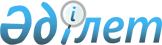 Об установлении норматива отчисления части чистого дохода коммунальных государственных предприятий Мендыкаринского районаПостановление акимата Мендыкаринского района Костанайской области от 27 февраля 2018 года № 36. Зарегистрировано Департаментом юстиции Костанайской области 26 марта 2018 года № 7616
      В соответствии с пунктом 2 статьи 140 Закона Республики Казахстан от 1 марта 2011 года "О государственном имуществе" акимат Мендыкаринского района ПОСТАНОВЛЯЕТ:
      1. Установить норматив отчисления части чистого дохода районных коммунальных государственных предприятий Мендыкаринского района согласно приложению к настоящему постановлению.
      2. Государственному учреждению "Отдел финансов Мендыкаринского района" в установленном законодательством Республики Казахстан порядке обеспечить:
      1) государственную регистрацию настоящего постановления в территориальном органе юстиции;
      2) в течение десяти календарных дней со дня государственной регистрации настоящего постановления акимата направление его копии в бумажном и электронном виде на казахском и русском языках в Республиканское государственное предприятие на праве хозяйственного ведения "Республиканский центр правовой информации" для официального опубликования и включения в Эталонный контрольный банк нормативных правовых актов Республики Казахстан;
      3) размещение настоящего постановления на интернет-ресурсе акимата Мендыкаринского района.
      3. Контроль за исполнением настоящего постановления возложить на заместителя акима Мендыкаринского района по финансовым вопросам.
      4. Настоящее постановление вводится в действие по истечении десяти календарных дней после дня его первого официального опубликования. Норматив отчисления части чистого дохода коммунальных государственных предприятий Мендыкаринского района
      Норматив отчисления части чистого дохода районных коммунальных государственных предприятий Мендыкаринского района в районный бюджет определяется следующим образом:
					© 2012. РГП на ПХВ «Институт законодательства и правовой информации Республики Казахстан» Министерства юстиции Республики Казахстан
				
      Аким района

Е. Теменов
Приложение
к постановлению акимата
от 27 февраля 2018 года № 36
чистый доход до 3000000 тенге
5 процентов с суммы чистого дохода
чистый доход от 3000001 тенге до 50000000 тенге
150000 тенге + 10 процентов с суммы, превышающей чистый доход в размере 3000000 тенге
чистый доход от 50000001 тенге до 250000000 тенге
4850000 тенге + 15 процентов с суммы, превышающей чистый доход в размере 50000000 тенге